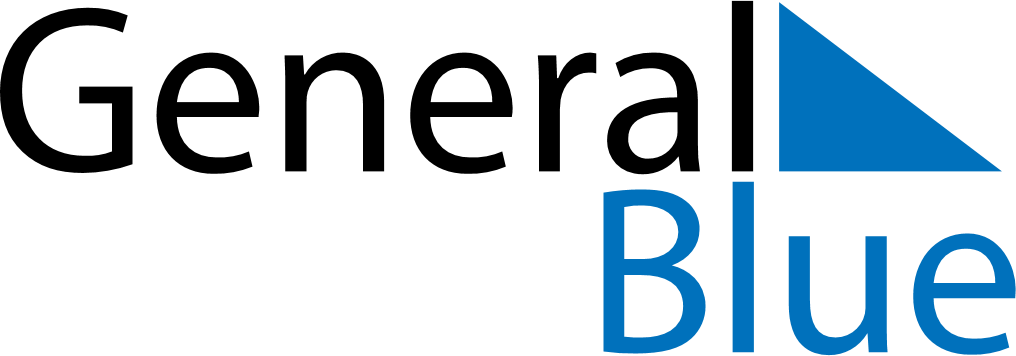 April 2023April 2023April 2023April 2023CameroonCameroonCameroonSundayMondayTuesdayWednesdayThursdayFridayFridaySaturday123456778Good FridayGood Friday9101112131414151617181920212122End of Ramadan (Eid al-Fitr)End of Ramadan (Eid al-Fitr)232425262728282930